                                            Р А С П О Р Я Ж Е Н И Е«16 » октября    2015 года                                       №20              О  выплате премии за  3 квартал  2015 года     В соответствии с Указом Президента   Республики Башкортостан от 15.09.1999 года№УП-606 « О примерных условиях оплаты труда работников сельских и поселковых администраций Республики  Башкортостан» разрешаю:       Выплатить   денежное вознаграждение  ( премию) за 3 квартал  2015 года   управляющей делами Ахметшиной Л.Н., специалисту Нургалиевой З,Ш., техничке Закировой Н.Х.. Администрации сельского поселения   пропорционально отработанному  времени в 3 квартале  2015 года в размере 50 % денежного содержания  от должностного оклада с учетом  районного коэффициента.Глава сельского поселения                                                       А.Т.МухаяровБАШҠОРТОСТАН РЕСПУБЛИКАҺЫ
БОРАЙ РАЙОНЫ МУНИЦИПАЛЬ РАЙОНЫНЫҢ ӘЗӘК АУЫЛ СОВЕТЫ АУЫЛ БИЛӘМӘҺЕ ХАКИМИӘТЕ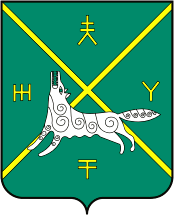 АДМИНИСТРАЦИЯ  СЕЛЬСКОГО ПОСЕЛЕНИЯ АЗЯКОВСКИЙ СЕЛЬСОВЕТ МУНИЦИПАЛЬНОГО РАЙОНА  БУРАЕВСКИЙ РАЙОН
РЕСПУБЛИКИ БАШКОРТОСТАН